2016 ACSM CEC Certificate____________ ____________Participant NameNew England Regional ChapterOrganization"Advancing the Profession - One Step at a Time"Course TitleOctober 13-14, 2016DateRhode Island Convention Center, Providence, Rhode IslandLocation650388								13.5Approved Provider Number					CECs Awarded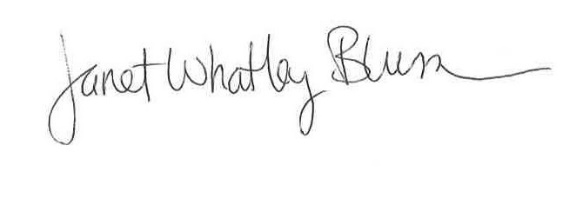      Janet Whatley Blum, ScD           Program Chairperson